О внесении изменений в постановление от 29.04.2022 № 670 «Об утверждении порядка осуществления бюджетных полномочий главных администраторов доходов бюджета города Сосновоборска, являющихся органами местного самоуправления и (или) находящимися в их ведении казенными учреждениями»В целях приведения нормативного правового акта в соответствие с действующим законодательством, на основании приказа Министерства финансов Российской Федерации от 18.11.2022 № 172н «Об утверждении общих требований к регламенту реализации полномочий администратора доходов бюджета по взысканию дебиторской задолженности по платежам в бюджет, пеням и штрафам по ним», в соответствии с пунктом 4 статьи 160.1 Бюджетного кодекса Российской Федерации, пунктом 2 статьи 15.1 Положения о бюджетном процессе в городе Сосновоборске, утвержденного решением Сосновоборского городского Совета депутатов от 25.04.2018 № 28/117-р, руководствуясь статьями 26, 38 Устава города Сосновоборска Красноярского края, ПОСТАНОВЛЯЮВнести в постановление администрации города Сосновоборска от 29.04.2022 № 670 «Об утверждении порядка осуществления бюджетных полномочий главных администраторов доходов бюджета города Сосновоборска, являющихся органами местного самоуправления и (или) находящимися в их ведении казенными учреждениями», следующие изменения:1.1. Пункт 4 приложения №1 к постановлению дополнить подпунктом 4.10.9. следующего содержания:«4.10.9. утверждают регламент реализации полномочий администратора дохода бюджета по взысканию дебиторской задолженности по платежам в бюджет, пеням и штрафам по ним, разработанный в соответствии с общими требованиями Министерства финансов Российской Федерации.».Контроль за исполнением постановления возложить на руководителя Финансового управления администрации города Сосновоборска (Елисеева О.Ф.).Постановление вступает в силу в день, следующий за днем его официального опубликования в городской газете «Рабочий».Глава города Сосновоборска                                                             А.С. Кудрявцев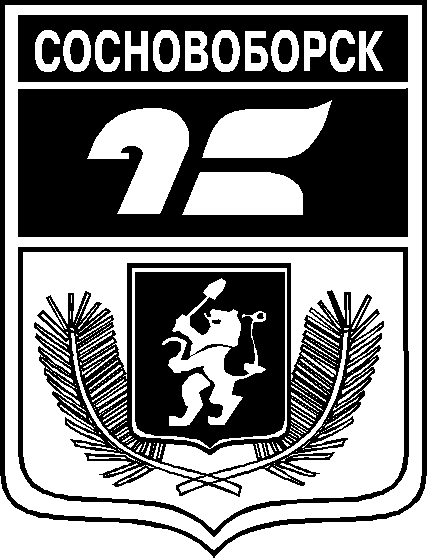 АДМИНИСТРАЦИЯ ГОРОДА СОСНОВОБОРСКАПОСТАНОВЛЕНИЕ31 июля 2023                                                                                                                               № 1033АДМИНИСТРАЦИЯ ГОРОДА СОСНОВОБОРСКАПОСТАНОВЛЕНИЕ31 июля 2023                                                                                                                               № 1033